                                                                                                       Приложение 2                                                                                                                     УТВЕРЖДАЮ                                                                                       Директор МБОУ «СОШ с.Пуциловка»                                                                                                             В.В.Сухопарова                                                                                01.01.2022Дорожная карта (План) по ЦОС на 2022-2023гг. в МБОУ «СОШ с.Пуциловка»ПЛАН использования оборудования, полученного в рамках федерального проекта «Цифровая образовательная среда» в МБОУ ООШ №134 г. Уссурийска» на 2021-2022 учебный год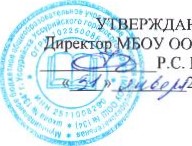 Цель: создание современной и безопасной цифровой образовательной среды, обеспечивающей высокое качество и доступность образования всех видов и уровней. Задачи: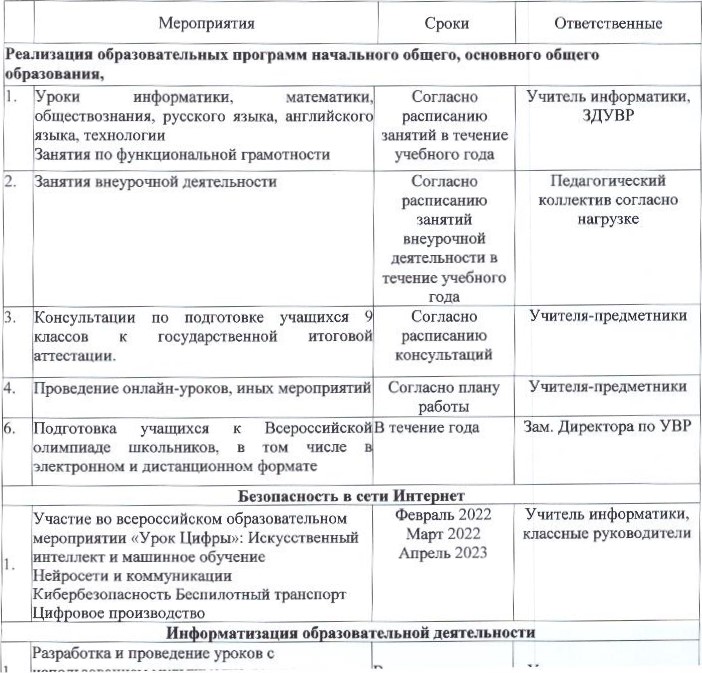 	организовать взаимодействие между участниками образовательного процесса, в том числе дистанпцонно посредством сети Интернет;  использовать данные, формируемые в ходе образовательного процесса, для решения задач управления образовательной деятельностью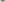 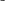 №онаименование мероприятияответственные исполнителисроки реализациирезультатрезультат1Создание рабочей группыадминистрацияприказ директораприказ директораЗаседание рабочей группыРабочая группа1раз в полугодиепротоколЗПрохождение	курсов повышения	квалификации руководителю ОУ поНаправлениям информатизациидиректортечение года удостоверение  Размещение	плана(«дорожная	карта»)	 по информатизации УО на официальном сайтеКузнецова О.Ю. Октябрь 2022Ссылка на документна5'Мониторинг выполнения плана мероприятий”дорожной карты”)	по информатизации образования	 в МБОУ «СОШ с.Пуциловка»Супрун И.В.1раз в полугодиеотчет6Своевременное списание старевшего компьютерного оборудованияКузнецова О.Ю.июнь 2023 г.Техническое заключение7Выполнение мониторинга апаратно-программного и телекоммуникационного оснащенияКузнецова О.Ю.март 2023отчет8Прохождение	курсов повышения квалификации по информационной безопасностиСухопарова В.В.течение годаудостоверение9Посещение семинаров практикумов администратором официального	сайта, учителем информатикиСухопарова В.В.В течение годафотоотчет10Рассмотрение	 вопросов информационнойКузнецова О.Ю. В течение годапротоколбезопасности на заседаниях при директоре, педсоветах, родительских собраниях.11Участие в вебинарах и видеоконференциях по контентной фильтрации и защите информацииадминистрация, педагоги ОУв течение годасертификаты12Обеспечение требований информационной безопасности при эксплуатации информационных систем Кузнецова О.Ю.в течение годасправка13Поддержка в актуальном состоянии и регулярное обновление раздела «ЦОС» на сайте МБОУ «СОШ с.Пуциловка»Кузнецова О.Ю.постоянноссылка на раздел сайта14Актуализация данных в системе АИС ”Сетевой город. Образование“Супрун И.В.постоянноАктуализация данных в системе15Заполнение отчётных форм в системе АИС «Сетевой город. Образование»Супрун И.В.в течение годаактуализация данных в системе16Информирование педагогов о дистанционных курсах повышения квалификацииСупрун И.В.в течение годаувеличение педагогов, прошедших курсовую подготовку дистанционно17Участие в дистанционных обучающих мероприятиях для педагоговСухопарова В.В.в течение годаувеличение доли педагогов участников, сертификаты18Информирование педагогов по организации курсовой подготовки повышения квалификации по ИКТтехнологиям в рамках персонифицированной системы повышения квалификацииСупрун И.В.в течение годаувеличение количества педагогов, прошедших курсы по ИКТ технологиям